О Т Ч Е Тза изразходените средства за компенсация от намалени приходи от прилагането на цени за обществени пътнически превози за периода 01.01.2018 г. – 31.12.2018 г.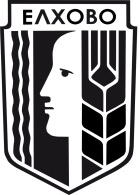      ОБЩИНА ЕЛХОВО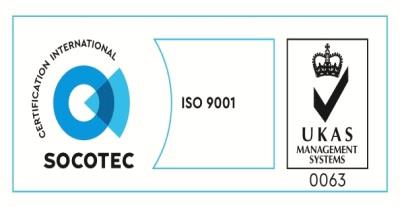 гр.Елхово, ул. „Търговска” №13; Тел.: 0478/88004; Факс: 88034; e-mail: obshtina@elhovobg.org ; kmet@elhovobg.org;  www.elhovobg.org№ на договорФирма превозвачКомпенсации за безплатен и по намалени цени превозКомпенсации за безплатен и по намалени цени превозСубсидии за нерентабилни автобусни линии по вътрешноградския и междуселищният транспорт /общо/№ на договорФирма превозвачВетерани, военноинвалиди, военнопострадали, деца, учащи, пенсионери /общо/Деца и ученици по чл.283 ал.2 от Закона за предучилищното и училищното образованиеСубсидии за нерентабилни автобусни линии по вътрешноградския и междуселищният транспорт /общо/57-01/27.03.2018г.„Дино Бус“ ЕООД842,52 лв.20 573,35 лв.8 156,30 лв.59-01/30.03.2018г.СД „Колхида Иванов Колев и С-ие“ - Елхово1 982,77 лв.21 666,33 лв.15 110,25 лв.61-01/04.04.2018г.„Петев 50“ ООД – гр.Елхово891,09 лв.15 109,26 лв.6 406,97 лв.66-01/17.04.2018г.ЕТ “Радка Койчева Колхида Турс 99“758,82 лв.-3 401,48 лв.-Общинска просвета-50 330,22 лв.--Община Елхово-41 443,84 лв.-                                                                      ОБЩО:                                                                      ОБЩО:4 475,20 лв.149 123,00 лв.33 075,00 лв.